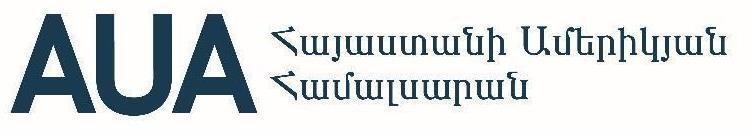 . /EXCEL/ ֆայլով )) Պահանջների և ուղեցույցների էջը մայիսի 20-ից հետո:,.:64.................................................................................................................................  	) (	)(%)120220330415556575123456